МИНИСТЕРСТВО ПРОСВЕЩЕНИЯ РОССИЙСКОЙ ФЕДЕРАЦИИ‌Муниципальное казённое общеобразовательное учреждение‌‌ ‌Средняя общеобразовательная школа закрытого административно-территориального объединения Солнечный‌​МКОУ СОШ ЗАТО Солнечный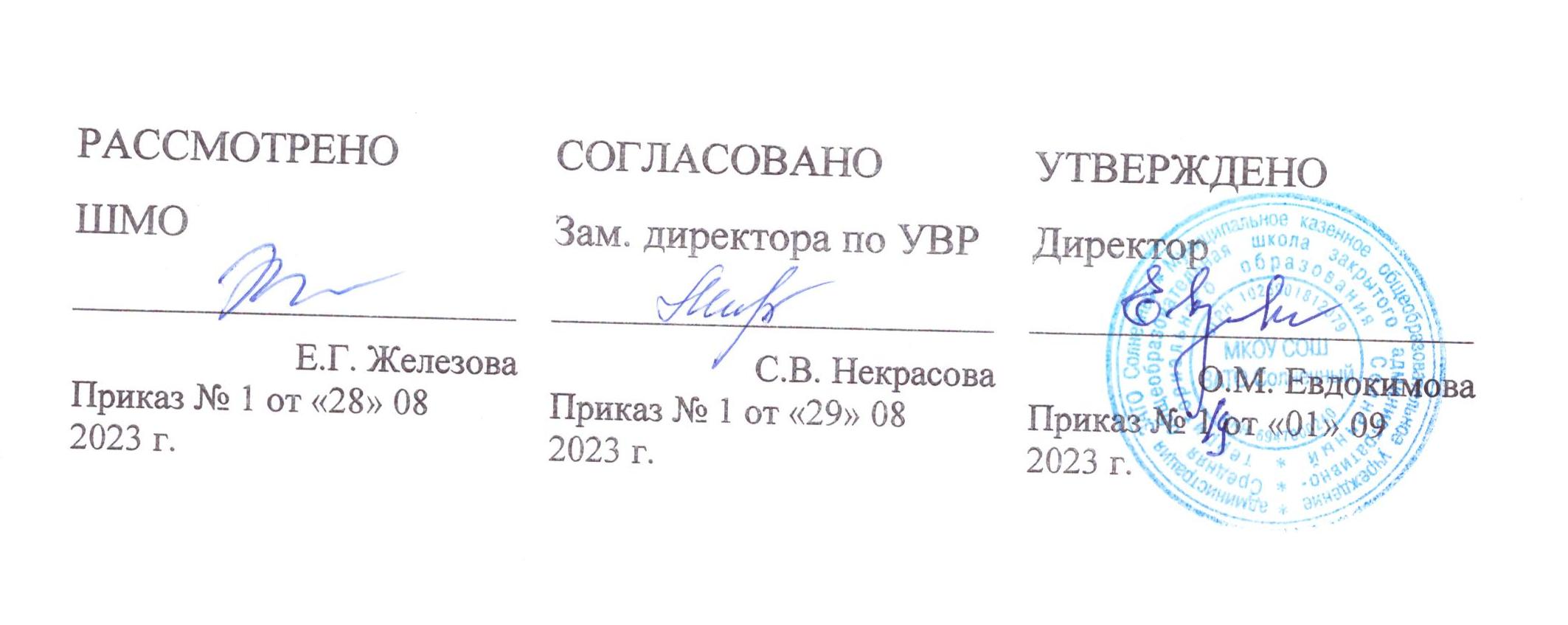 АДАПТИРОВАННАЯ РАБОЧАЯ ПРОГРАММАучебного курса «Геометрия»для обучающихся 8 класса(с ОВЗ 7 вида) Разработанаучителем математики
Фетисов И.С.​п. Солнечный‌ 2023 г.‌​Нормативные акты и учебно-методические документы, на основании которых разработана рабочая программа.Рабочая программа по геометрии составлена на основе Федерального государственного образовательного стандарта основного общего образования, Программы основного общего образования по математике и с учетом  программы основного общего образования по геометрии (предметная линия учебников Л.С.Атанасяна. М., Просвещение, 2010) 1.2.Общие цели учебного предметаГлавная цель изучения геометрии в школе – сознательное овладение учащимися системой геометрических знаний и умений, необходимых в повседневной жизни, для изучения смежных дисциплин и продолжения образования.1.3.Описание места учебного предмета в учебном плане.На изучение предмета  «Геометрия»  в 8 классе  отводится 68 ч. в год, по 2 ч. в неделю. 1.4.УМК.1.4. УМК по геометрии для учителя , 8 класс:1.Геометрия:7-9 кл. /Л.С. Атанасян, В.Ф. Бутузов, Ю.А. Кадомцев/- М.:Просвещение,2018.2. Геометрия: рабочая тетрадь/Л.С. Атанасян, В.Ф. Бутузов, …/- М.:Просвещение,2016.3.Зив Б.Г. Геометрия: дидакт. Материалы: 8 кл.-М.: Просвещение,2016. 4.Изучение геометрии в 7,8,9 классах : метод. рекомендации: кн. для учителя - М.: Просвещение,2016.5.Мищенко Т.М. Геометрия: тематические тесты: 8 кл .- М.: Просвещение,2017.УМК по геометрии для ученика, 8  класс:1.Геометрия:7-9 кл. /Л.С. Атанасян, В.Ф. Бутузов, Ю.А. Кадомцев/- М.:Просвещение,2018.2. Планируемые результаты образования.Требования к результатам обучения предполагают реализацию деятельностного, компетентностного и личностно ориентированного  подходов в процессе усвоения программы, что обеспечит овладение учащимися знаниями, различными видами деятельности и умениями, их реализующими. Результатам образования являются компетентности, заключающиеся в сочетании знаний и умений, различных видов деятельности, приобретенных в процессе усвоения учебного содержания, а также способностей, личностных качеств учащихся.Планируемые результаты реализации программы.Основные направления коррекционной работы: При утомляемости включать его в социальные формы деятельности.Не использовать многоступенчатые инструкции, предлагать короткие и четко сформулированные задания.Дозировать предъявляемую помощь и внешний контроль.Развитие познавательной активности, формирование игровых интересов.Коррекция и развитие психомоторной сферы.Коррекция и развитие эмоционально-волевой сферы.Формирование и развитие коммуникативных навыков.3.Содержание учебного  курса геометрии 8 класса.Четырёхугольники.Многоугольники. Параллелограмм и трапеция. Ромб. Квадрат. Решение задач.Площадь.Площадь многоугольника. Площади параллелограмма, треугольника и трапеции. Теорема Пифагора. Решение задач.Подобные треугольники.Определение подобных треугольников. Признаки подобия треугольников. Применение подобия к доказательству теорем и решению задач. Соотношения между сторонами и углами прямоугольного треугольника.Окружность.Касательная к окружности. Центральные и вписанные углы. Четыре замечательные точки треугольника. Вписанная и описанная окружности. Решение задач.Повторение. Решение задач.4.Тематическое поурочное планирование  Лист внесения изменений и дополнений.Планируемые результаты реализации программы по курсу «Геометрии»Личностные результаты1) формирование ответственного отношения к учению, готовности и способности  обучающихся к саморазвитию и самообразованию на основе мотивации к обучению и познанию, выбору дальнейшего образования на базе ориентировки в мире профессий и профессиональных предпочтений, осознанному построению индивидуальной образовательной траектории с учётом устойчивых познавательных интересов;2) формирование целостного мировоззрения, соответствующего современному уровню развития науки и общественной практики;3) формирование коммуникативной компетентности в общении и сотрудничестве со сверстниками, старшими и младшими в образовательной, общественно полезной, учебноисследовательской, творческой и других видах деятельности;4) умение ясно, точно, грамотно излагать свои мысли в устной и письменной речи, понимать смысл поставленной задачи, выстраивать аргументацию, приводить примеры и контрпримеры;5) критичность мышления, умение распознавать логически некорректные высказывания, отличать гипотезу от факта;6) креативность мышления, инициативу, находчивость, активность при решении геометрических задач;7) умение контролировать процесс и результат учебной математической деятельности;8) способность к эмоциональному восприятию математических объектов, задач, решений, рассуждений;Метапредметные результаты:1) умение самостоятельно планировать альтернативные пути достижения целей, осознанно выбирать наиболее эффективные способы решения учебных и познавательныхзадач;2) умение осуществлять контроль по результату и по способу действия на уровне произвольного внимания и вносить необходимые коррективы;3) умение адекватно оценивать правильность или ошибочность выполнения учебной задачи, её объективную трудность и собственные возможности её решения;4) осознанное владение логическими действиями определения понятий, обобщения, установления аналогий, классификации на основе самостоятельного выбора оснований и критериев, установления родовидовых связей;5) умение устанавливать причинноследственные связи, строить логическое рассуждение, умозаключение (индуктивное, дедуктивное и по аналогии) и выводы;6) умение создавать, применять и преобразовывать знаковосимволические средства, модели и схемы для решения учебных и познавательных задач;7) умение организовывать учебное сотрудничество и совместную деятельность с учителем и сверстниками: определять цели, распределять функции и роли участников, общие способы работы; умение работать в группе: находить общее решение и разрешать конфликты на основе согласования позиций и учёта интересов; слушать партнёра; формулировать, аргументировать и отстаивать своё мнение;8) формирование и развитие учебной и общепользовательской компетентности в области использования информационнокоммуникационных технологий (ИКТ-компетентности);9) формирование первоначальных представлений об идеях и о методах математики как об универсальном языке науки и техники, о средстве моделирования явлений и процессов;10) умение видеть математическую задачу в контексте проблемной ситуации в других дисциплинах, в окружающей жизни;11) умение находить в различных источниках информацию, необходимую для решения математических проблем, и представлять её в понятной форме; принимать решение в условиях неполной и избыточной, точной и вероятностной информации;12) умение понимать и использовать математические средства наглядности (рисунки, чертежи, схемы и др.) для иллюстрации, интерпретации, аргументации;13) умение выдвигать гипотезы при решении учебных задач и понимать необходимость их проверки;14) умение применять индуктивные и дедуктивные способы рассуждений, видеть различные стратегии решения задач;15) понимание сущности алгоритмических предписаний и умение действовать в соответствии с предложенным алгоритмом;16) умение самостоятельно ставить цели, выбирать и создавать алгоритмы для решения учебных математических проблем;17) умение планировать и осуществлять деятельность, направленную на решение задач исследовательского характера;Предметные результаты1) овладение базовым понятийным аппаратом по основным разделам содержания;  представление об основных изучаемых понятиях (число, геометрическая фигура, вектор, координаты) как важнейших  математических моделях, позволяющих описывать и изучать реальные процессы и явления;2) умение работать с геометрическим текстом (анализировать, извлекать необходимую информацию), точно и грамотно выражать свои мысли в устной и письменной речи с применением математической терминологии и символики, использовать различные языки математики, проводить классификации, логические обоснования, доказательства математических утверждений;3) овладение навыками устных, письменных, инструментальных вычислений;4) овладение геометрическим языком, умение использовать его для описания предметов окружающего мира, развитие пространственных представлений и изобразительных умений, приобретение навыков геометрических построений;5) усвоение систематических знаний о плоских фигурах и их свойствах, а также на наглядном уровне — о простейших пространственных телах,  умение применять систематические знания о них для решения геометрических и практических задач;6) умение измерять длины отрезков, величины углов, использовать формулы для нахождения периметров, площадей и объёмов геометрических фигур;7) умение применять изученные понятия, результаты, методы для решения задач практического характера и задач из смежных дисциплин с использованием при необходимости справочных материалов, калькулятора, компьютера.№урокаСодержаниеКол-во часовГлаваV. Четырехугольники(14 ч.)1Многоугольники12Многоугольники13Параллелограмм и трапеция14Параллелограмм и трапеция15Параллелограмм и трапеция16Параллелограмм и трапеция17Параллелограмм и трапеция18Параллелограмм и трапеция19Прямоугольник, ромб, квадрат110Прямоугольник, ромб, квадрат111Прямоугольник, ромб, квадрат112Прямоугольник, ромб, квадрат113Решение задач114Контрольная работа №11ГлаваVI. Площадь(14 ч.)15Площадь многоугольника116Площадь многоугольника117Площадь параллелограмма, треугольника и трапеции118Площадь параллелограмма, треугольника и трапеции119Площадь параллелограмма, треугольника и трапеции120Площадь параллелограмма, треугольника и трапеции121Площадь параллелограмма, треугольника и трапеции122Площадь параллелограмма, треугольника и трапеции123Теорема Пифагора124Теорема Пифагора125Теорема Пифагора126Решение задач127Решение задач128Контрольная работа №21ГлаваVII. Подобные треугольники(19 ч.)29Определение подобных треугольников130Определение подобных треугольников131Признаки подобия треугольников132Признаки подобия треугольников133Признаки подобия треугольников134Признаки подобия треугольников135Признаки подобия треугольников136Контрольная работа №3137Применение подобия к доказательству теорем и решению задач138Применение подобия к доказательству теорем и решению задач139Применение подобия к доказательству теорем и решению задач140Применение подобия к доказательству теорем и решению задач141Применение подобия к доказательству теорем и решению задач142Применение подобия к доказательству теорем и решению задач143Применение подобия к доказательству теорем и решению задач144Соотношение между сторонами и углами прямоугольного треугольника145Соотношение между сторонами и углами прямоугольного треугольника146Соотношение между сторонами и углами прямоугольного треугольника147Контрольная работа №41ГлаваVIII. Окружность(17 ч.)48Касательная к окружности149Касательная к окружности150Касательная к окружности151Центральные и вписанные углы152Центральные и вписанные углы153Центральные и вписанные углы154Центральные и вписанные углы155Четыре замечательные точки треугольника156Четыре замечательные точки треугольника157Четыре замечательные точки треугольника158Вписанная и описанная окружности159Вписанная и описанная окружности160Вписанная и описанная окружности161Вписанная и описанная окружности162Решение задач163Решение задач164Контрольная работа №51Повторение. Решение задач(6 ч.)65Повторение. Четырехугольники166Повторение. Теорема Пифагора167Повторение. Площадь многоугольника168Повторение. Соотношение между сторонами и углами прямоугольного треугольника1№п/пДата Характер измененийРеквизиты документа, которым закреплено изменениеПодпись сотрудника, внесшего изменения